  Главным  управлением Министерства юстиции Российской Федерации по Свердловской области зарегистрированы изменения в Устав Восточного сельского поселения Камышловского муниципального района Свердловской области от 13 мая 2021 года  №  RU 665493902021001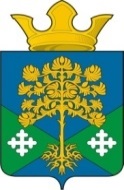 Российская ФедерацияСвердловская областьКамышловский муниципальный районДУМА ВОСТОЧНОГО СЕЛЬСКОГО ПОСЕЛЕНИЯ(четвертый созыв) РЕШЕНИЕ31.03.2021 г.                                                                                                    № 107п. Восточный                                                 О внесении изменений  и дополнений   в Устав  Восточного сельского поселения   Рассмотрев предложенный главой  Восточного сельского поселения проект изменений и дополнений   в Устав  Восточного сельского поселения, в целях приведения Устава поселения в соответствие с действующим законодательством, учитывая при этом результаты публичных слушаний и   рекомендации Главного управления Министерства юстиции Российской Федерации по Свердловской области, руководствуясь статьей 22 Устава поселения, Дума Восточного сельского поселения, РЕШИЛА:       1.Внести в Устав  Восточного сельского  поселения следующие изменения и дополнения:                  1) Главу 2 Устава дополнить статьей 14.1. следующего содержания:       «Статья 14.1. Инициативные проекты           1. В целях реализации мероприятий, имеющих приоритетное значение для жителей поселения или его части, по решению вопросов местного значения или иных вопросов, право решения которых предоставлено органам местного самоуправления поселения, в администрацию поселения может быть внесен инициативный проект.     2. С инициативой о внесении инициативного проекта вправе выступить инициативная группа численностью не менее десяти граждан, достигших шестнадцатилетнего возраста и проживающих на территории поселения, органы территориального общественного самоуправления, староста сельского населенного пункта, входящего в состав поселения. Минимальная численность инициативной группы может быть уменьшена нормативным правовым актом Думы поселения. Право выступить инициатором проекта в соответствии с нормативным правовым актом Думы поселения может быть предоставлено также иным лицам, осуществляющим деятельность на территории поселения.   3. Инициативный  проект   должен    соответствовать  требованиям, установленным Федеральным законом от 06.10.2003 № 131-ФЗ «Об общих принципах организации местного самоуправления в Российской Федерации».  4. Порядок  выдвижения,  внесения,  обсуждения,  рассмотрения инициативных проектов, а также проведения их конкурсного отбора устанавливается Думой поселения.     5. Иные    вопросы, связанные  с выдвижением, внесением, обсуждением, рассмотрением, проведением конкурсного отбора, финансовым и иным обеспечением реализации инициативных проектов регулируются в соответствии с требованиями, установленными Федеральным законом от 06.10.2003 № 131-ФЗ «Об общих принципах организации местного самоуправления в Российской Федерации».»;       2) пункт 1 статьи 17 изложить в следующей редакции:        «1. Для обсуждения вопросов местного значения, информирования населения о деятельности органов местного самоуправления и должностных лиц местного самоуправления, обсуждения вопросов внесения инициативных проектов и их рассмотрения, осуществления территориального общественного самоуправления на части территории поселения могут проводиться собрания граждан.»;          3) пункт 4 статьи 17 дополнить абзацем следующего содержания:      «В собрании граждан по вопросам внесения инициативных проектов и их рассмотрения вправе принимать участие жители соответствующей территории, достигшие шестнадцатилетнего возраста. Порядок назначения и проведения собрания граждан в целях рассмотрения и обсуждения вопросов внесения инициативных проектов определяется нормативным правовым актом Думы поселения.»;           4) пункт 2 статьи 18 дополнить подпунктом 3 следующего содержания:       «3) жителей поселения или его части, в которых предлагается реализовать  инициативный проект, достигших шестнадцатилетнего возраста, - для выявления мнения граждан о поддержке данного инициативного проекта.»;       5)  пункт 3 статьи 25 дополнить абзацем вторым следующего содержания:  «Депутату для осуществления своих полномочий на непостоянной основе гарантируется сохранение места работы (должности) на период, продолжительность которого составляет в совокупности шесть рабочих дней в месяц.»;        6) Главу 7 Устава дополнить статьей  62.1. следующего содержания:    «Статья 62.1. Порядок увольнения (освобождения от должности) лиц, замещающих муниципальные должности, в связи с утратой доверия                  1. Лицо, замещающее муниципальную должность, подлежит увольнению (освобождению от должности) в связи с утратой доверия в следующих случаях:                     1) непринятия  лицом  мер по  предотвращению и (или)  урегулированию конфликта интересов, стороной которого оно является;             2) непредставления лицом сведений о своих доходах, об имуществе и обязательствах имущественного характера, а также о доходах, об имуществе и обязательствах имущественного характера своих супруги (супруга) и несовершеннолетних детей либо представления заведомо недостоверных или неполных сведений, если иное не установлено федеральными законами;               3)  участия  лица на платной основе в деятельности органа управления коммерческой организации, за исключением случаев, установленных федеральным законом;       4) осуществления лицом предпринимательской деятельности;           5) вхождения лица в состав органов управления, попечительских или наблюдательных советов, иных органов иностранных некоммерческих неправительственных организаций и действующих на территории Российской Федерации их структурных подразделений, если иное не предусмотрено международным договором Российской Федерации или законодательством Российской Федерации.                     2.  Лицо,   замещающее    муниципальную   должность,   которому  стало известно о возникновении у подчиненного ему лица личной заинтересованности, которая приводит или может привести к конфликту интересов, подлежит увольнению (освобождению от должности) в связи с утратой доверия также в случае непринятия лицом, замещающим муниципальную должность, мер по предотвращению и (или) урегулированию конфликта интересов, стороной которого является подчиненное ему лицо.                            3. Несоблюдение  лицом,  замещающим  муниципальную  должность,             запретов, установленных  Федеральным  законом от  07.05.2013   № 79-ФЗ                «О запрете отдельным категориям лиц открывать и иметь счета (вклады), хранить наличные денежные средства и ценности в иностранных банках, расположенных за пределами территории Российской Федерации, владеть и (или) пользоваться иностранными финансовыми инструментами» влечет досрочное прекращение полномочий, освобождение от замещаемой (занимаемой) должности или увольнение в связи с утратой доверия в соответствии с федеральными конституционными законами и федеральными законами, определяющими правовой статус соответствующего лица.   4. Решение Думы об увольнении (освобождении от должности) лица, замещающего муниципальную должность, в связи с утратой доверия принимается большинством голосов от установленной численности депутатов.     5. Процедура подготовки соответствующего проекта решения Думы об увольнении (освобождении от должности) лица, замещающего муниципальную должность, в связи с утратой доверия определяется Регламентом Думы.     6. Освобождение от должности (удаление в отставку) Главы Восточного сельского поселения в связи с утратой доверия осуществляется в порядке, установленном статьей 74.1 Федерального закона от 06.10.2003 № 131-ФЗ «Об общих принципах организации местного самоуправления в Российской Федерации».   2. Направить настоящее решение на государственную регистрацию в установленном законодательством порядке.  3. После проведения государственной регистрации опубликовать данное решение в газете Камышловские известия и разместить на официальном сайте  администрации  Восточного сельского поселения  в сети Интернет.   4. Контроль    за  исполнением   настоящего   решения   возложить  на председателя Думы поселения. Председатель Думы                                              Глава  Восточного сельского поселения                        Восточного сельского поселения                                                                                             А.Л. Макаридин                                                          Н.С.Журский